Муниципальное образование город ТоржокТоржокская городская ДумаП О С Т А Н О В Л Е Н И Е29.09.2015                                                                                                                               № 2Об избрании заместителя Председателя 
Торжокской городской Думы шестого созываРуководствуясь пунктом 6 статьи 32 Устава муниципального образования город Торжок, пунктом 1 статьи 5, подпунктом 2.5 пункта 2 статьи 30 Регламента Торжокской городской Думы, на основании протокола от 29.09.2015 № 5 заседания
счетной комиссии Торжокской городской Думы по избранию заместителя
Председателя Торжокской городской Думы, Торжокская городская Дума
п о с т а н о в и л а: Избрать заместителем Председателя Торжокской городской Думы шестого созыва депутата Волковскую Надежду Анатольевну.Настоящее Постановление подлежит официальному опубликованию и размещению в свободном доступе на официальных сайтах администрации города Торжка и Торжокской городской Думы в информационно-телекоммуникационной сети Интернет.Председатель Думы                                                                                                В.И. Житков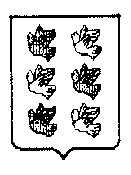 